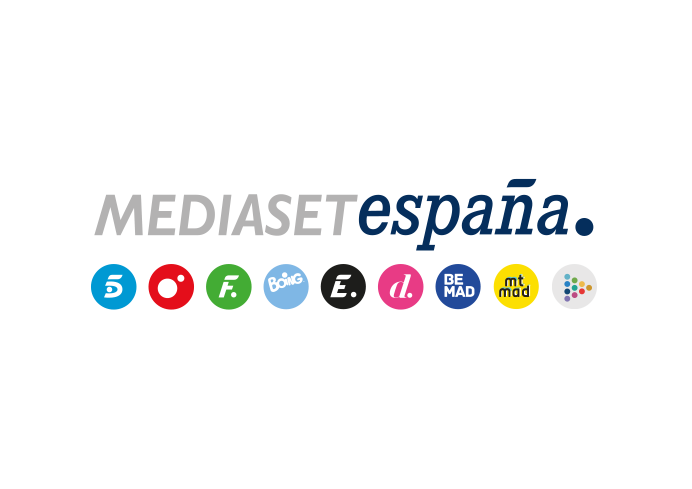 Madrid, 28 de octubre de 2022Marina Ruiz y Olfo Bosé visitan a Omar Sánchez y Lucía Dominguín, en ‘Pesadilla en El Paraíso. El debate’Marco Ferri, último expulsado, analizará su paso por Jimena de la Frontera en la entrega de este domingo, que contará también con la presencia en el plató de la estilista Paloma González para abordar cómo es su relación actual con Juan Alfonso Milán.Nueva noche de visitas para infundir ánimos a los participantes: Marina Ruiz y Olfo Bosé viajarán hasta Jimena de la Frontera para sorprender a Omar Sánchez y Lucía Dominguín, respectivamente, en la octava entrega de ‘Pesadilla en El Paraíso. El debate’, que Carlos Sobera conducirá en Telecinco este domingo 30 de octubre a partir de las 22:00 horas y que arrancará a las 21:30 horas con contenido exclusivo en Mitele PLUS.Tras convertirse en la cuarta expulsada de la edición, la exconcursante Marina Ruiz regresa a El Paraíso para reencontrarse con Omar Sánchez, con quien podrá abordar cómo se encuentra la relación que ambos iniciaron en el reality. Además, Olfo Bosé, hijo de Lucía Dominguín, ofrecerá su apoyo a su madre en una semana clave para ella, dado que es una de las candidatas a la expulsión junto a Dani García.Marco Ferri y Paloma González en el platóAdemás, Marco Ferri, último expulsado de la aventura, repasará en plató las situaciones más destacadas de su paso por Jimena de la Frontera y responderá a las preguntas del equipo de colaboradores, integrado en esta entrega por los exparticipantes Pipi Estrada y Mónica Hoyos; los analistas Nagore Robles, Alexia Rivas y Jorge Pérez; y Beatriz Trapote y Pablo Pisa, entre otros familiares y amigos de algunos concursantes.Por último, la estilista Paloma González también abordará en el plató cómo se encuentra su relación con el exconcursante Juan Alfonso Milán y ofrecerá su versión sobre lo sucedido en las últimas semanas. 